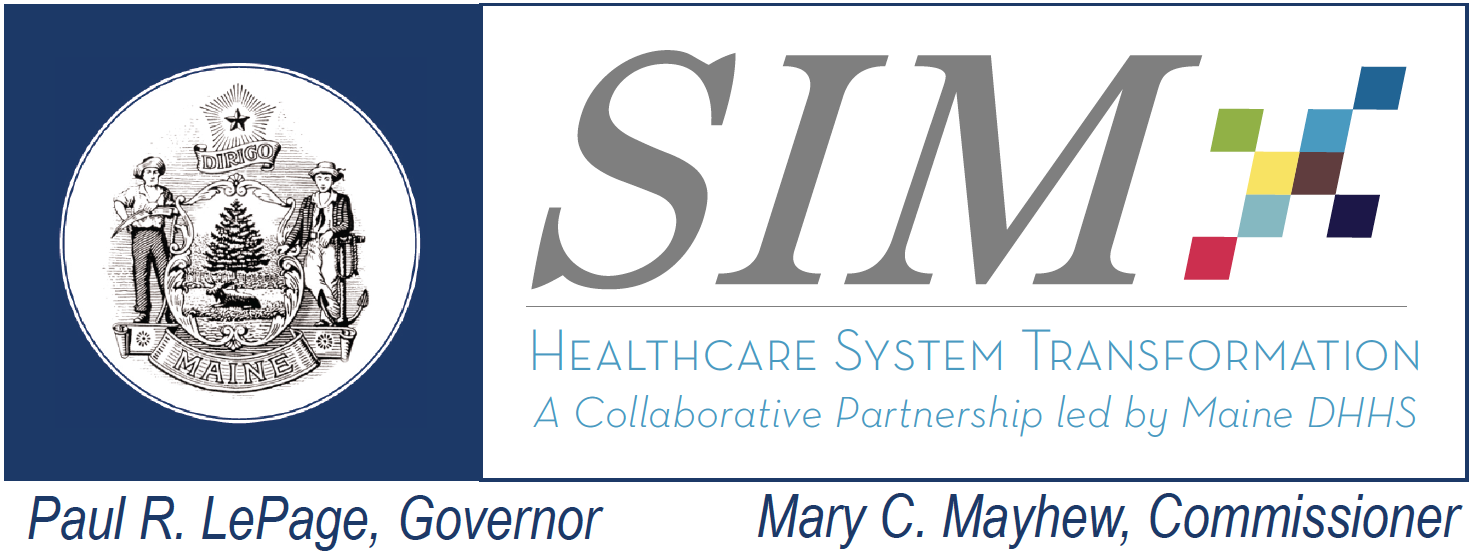 SIM Steering Committee MeetingMay 28, 20149:00 AM – 12 PMConference Room 3, MaineGeneral Alfond Center for Health, 35 Medical Center Parkway, Augusta    SIM Steering Committee MeetingMay 28, 20149:00 AM – 12 PMConference Room 3, MaineGeneral Alfond Center for Health, 35 Medical Center Parkway, Augusta    SIM Steering Committee MeetingMay 28, 20149:00 AM – 12 PMConference Room 3, MaineGeneral Alfond Center for Health, 35 Medical Center Parkway, Augusta    TopicLeadObjective and Planned Highlights of DiscussionEstimated Time1-Welcome – Minutes Review and AcceptanceDr. FlaniganApprove Steering Committee minutes from April 23 meeting5 mins2- The SIM BrandDr. FlaniganReview new SIM logo and discuss next steps10 mins3-CMMI Questions to review with Steering CommitteeRandy to facilitateCMMI dialogue with SIM Steering Committee30 mins4- Subcommittee and workgroup association and StructureRandy ChenardReview draft document that associates SIM objectives with subcommittees and workgroups15 mins5- Subcommittee Chair Updates		Subcommittee ChairsStanding agenda item – Specific Subcommittee updates and Steering Committee Q&A of subcommittee chair.DI Update:   Progress made on HealthInfoNet HIE Usage.15 mins6 - SIM Core Metric recommendationJay YoeReview SIM Core Metric draft developed by ad-hoc steering committee team – Obtain Steering Committee direction on next steps30 mins7 - Steering Committee Risk or Issue identification and reviewDr FlaniganStanding agenda item - Allocate time for Steering Committee members to identify risks or issues to SIM success that should be added to SIM Risk and Issue log-Review risks #26 and #27, identified at 4/23 Steering Committee meeting, and assign owners for greater articulation 30 mins8 – Risk #20 Discussion: Change fatigueRandy ChenardSteering Committee to develop next steps regarding Risk mitigation plans30 mins9- Public Comment10 mins